День збройних сил УкраїниПідготувала: Мирослава РадківськаМета виховання в учнів поваги до Збройних сил Украіни; розширити знання дітей про українську армію; виховувати патріотичні почуття.День Збройних Сил України був встановлений постановою Верховної Ради України в 1993 році.Це свято відзначається щорічно 6 грудня — в день ухвалення в 1991 році закону України «Про Збройні Сили України».Збройні сили України — це військове формування, на яке відповідно до Конституції України покладаються оборона України, захист її суверенітету, територіальної цілісності і недоторканності. Збройні сили України забезпечують стримування збройної агресії проти України та відсіч їй, охорону повітряного простору держави та підводного простору у межах територіального моря України.Перегляньмо змістовний відеоролик :  https://www.youtube.com/watch?v=28P04DRvtWQ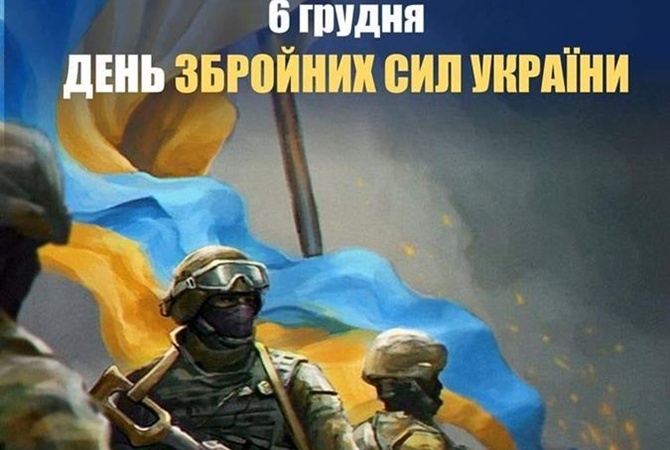 